えひめ農業経営者クラブ　入会申込書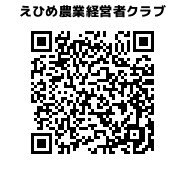 Ehime Farmer’s ClubFax：０８９－９３２－７８２５E-mail：enk-sapo@enk.or.jp 　えひめ農林漁業振興機構・農業経営サポートセンターが設置する「えひめ農業経営者クラブ」に入会を申し込みます。本様式をクラブ事務局に送付することにより、下記の個人情報をクラブの運営において必要な関係者が共有することに同意します。平成　　年　　　月　　　日　　ふりがな①　氏　名　(必須)②生年月日昭和平成　年　　月　　日　　ふりがな①　氏　名　(必須)②生年月日昭和平成　年　　月　　日③　住　所(必須)〒(      ―       )〒(      ―       )〒(      ―       )〒(      ―       )④ 事務所の名称　及び所在地〒(      ―       )〒(      ―       )〒(      ―       )〒(      ―       )⑤ 連絡先の電話番号　(必須)⑥ メールアドレス　　　　 　(必須)⑦ 入会の動機（いずれかにレ）□①法人化に関心 　□②農業経営の強化・　 □③クラブの設立　 がある　　　　　　 高度化を希望　　　　　 趣旨に賛同□①法人化に関心 　□②農業経営の強化・　 □③クラブの設立　 がある　　　　　　 高度化を希望　　　　　 趣旨に賛同□①法人化に関心 　□②農業経営の強化・　 □③クラブの設立　 がある　　　　　　 高度化を希望　　　　　 趣旨に賛同□①法人化に関心 　□②農業経営の強化・　 □③クラブの設立　 がある　　　　　　 高度化を希望　　　　　 趣旨に賛同⑧ 主な経営作物)上記①または②の方⑨ 情報冊子の配布　　　　　□希望する　　　　　　□希望しない　　　　　□希望する　　　　　　□希望しない　　　　　□希望する　　　　　　□希望しない　　　　　□希望する　　　　　　□希望しない⑩ 交流会・セミナー等の案内□希望する　　　　　　□希望しない□希望する　　　　　　□希望しない□希望する　　　　　　□希望しない□希望する　　　　　　□希望しない⑪ 関心のある分野（複数選択可）□法人設立　　□法人経営　　□税務・財務　　□社会保険制度□労務管理　  □販売促進    □加工・流通　  □経営分析□補助事業　　□栽培技術　　□６次化　　　　□農政一般　その他（　　　　　　　　　　　　　　　　　　　　　　）□法人設立　　□法人経営　　□税務・財務　　□社会保険制度□労務管理　  □販売促進    □加工・流通　  □経営分析□補助事業　　□栽培技術　　□６次化　　　　□農政一般　その他（　　　　　　　　　　　　　　　　　　　　　　）□法人設立　　□法人経営　　□税務・財務　　□社会保険制度□労務管理　  □販売促進    □加工・流通　  □経営分析□補助事業　　□栽培技術　　□６次化　　　　□農政一般　その他（　　　　　　　　　　　　　　　　　　　　　　）□法人設立　　□法人経営　　□税務・財務　　□社会保険制度□労務管理　  □販売促進    □加工・流通　  □経営分析□補助事業　　□栽培技術　　□６次化　　　　□農政一般　その他（　　　　　　　　　　　　　　　　　　　　　　）